The VictorianTimes August 2018Victorian Villa Personal Care Home621 E. Main St. Dallastown, PA 17313(717) 244-9722Website: www.dallastownnursingcenter.comYou can email your loved one anytime at the following email address:dbixler@dallastownnursingcenter.comVacationsThe vacation memories,That we hold dear,Are the times spent with loved ones,Both far and near;Whether lying in the sunny sand,Or listening to the hometown band.All was a treat for anyone around.(Some went to Israel and walked onHoly Ground!)In paris some watch the beautifulFollies perform,(And we wonder if the latrines haveBeen reformed?)But it does’nt matter where you roam;We all agree-There’s no place likeHome!-The Villa Poets Archive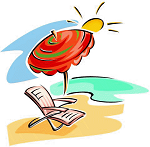 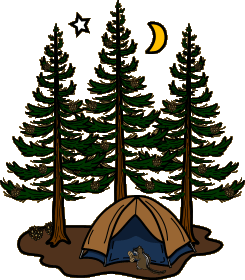 August Greetings!We, at the Villa, hope you are enjoying your summer as much as we are! Our August calendar is busting out all over, with many summer-style activities! Scenic Drives, a beach-themed party, entertainers, shopping trips, and special presentations, are just a few of the activities that are offered this month. We will be having another Yard Sale on 8/31! There is something for everyone-so come on out and join us as we celebrate the last month of summer!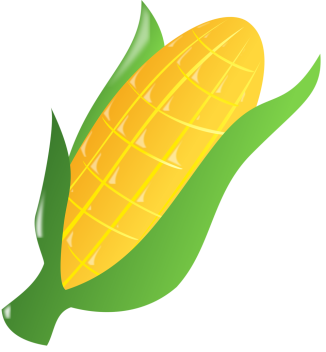 Corn HuskingWe will be husking corn on Thursday, August 16th at 10:00am. The corn will then be cooked by dietary and served during lunch, with tomato sandwiches. 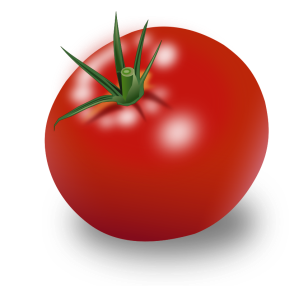 August BirthdaysCelebrate our August birthdays on Tuesday, August 14th at 2:00pm!  Tom Shelley will be our entertainers. Cake and ice cream will be served!Residents:Velma S.-8/21Staff:Tiffany K.-8/17Carol T.-8/17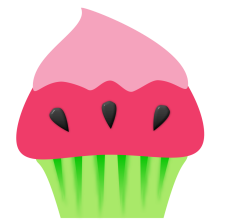 “Shop-ility” Coupon ExchangeWe are switching-up how we exchange our bingo coupons! During bingo, evryone has the opportunity to pick coupons, rather than snacks. Those coupons will now be worth .50 cents towards items for sale at the “Shop-ility” mobile store. See the Activity Staff for further details, and check the activity calendar for “Shop-ility” dates. 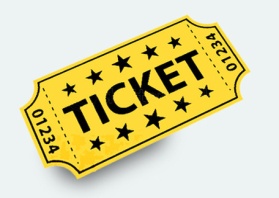 Villa Photo-Album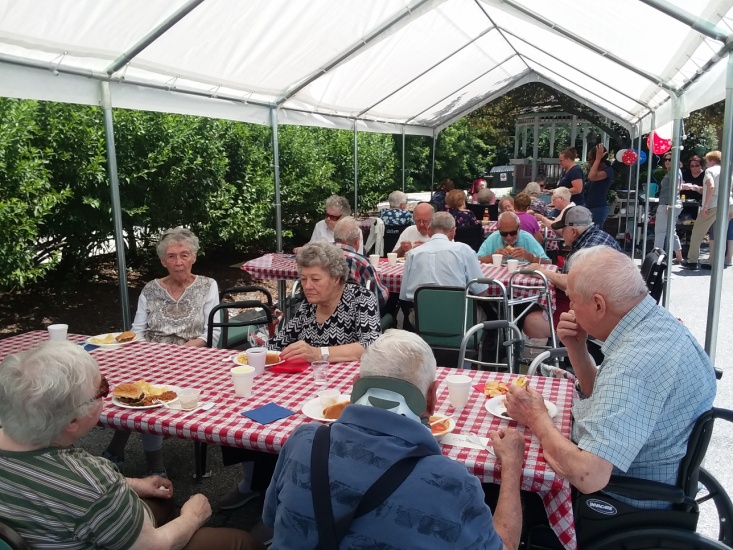 Summer Picnic 2108June 29th 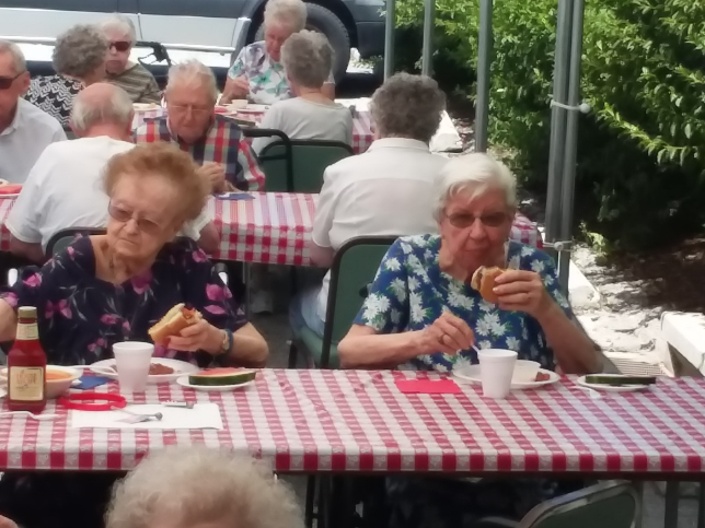 Pat and Ruth enjoying some tasty burgers!